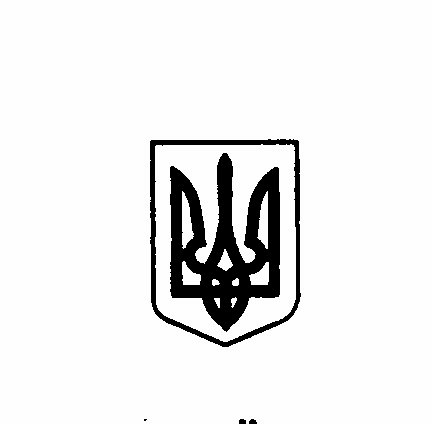 ЛУБЕНСЬКА РАЙОННА РАДАПОЛТАВСЬКОЇ ОБЛАСТІЧотирнадцята  сесія восьмого скликанняР І Ш Е Н Н Явід 22 березня 2023 року                                                                     № 204 - XIVПро результати діяльності Лубенської окружної прокуратуриза 2022 рік       Відповідно до пункту 36 статті 43 Закону України  «Про місцеве самоврядування в Україні», Закону України «Про прокуратуру», заслухавши інформацію керівника Лубенської окружної прокуратури Івана КІНАША, районна рада В И Р І Ш И Л А:      Інформацію про результати діяльності Лубенської окружної прокуратури за 2022 рік  взяти до відома.Голова районної ради                                                                   Тетяна КАЧАНЕНКО